Ahoj děti. Tento týden si vyrobíme čertíka v pytli. Poproste rodiče, aby vám nakreslily obrys pytle, nalepte na jeho vršek hlavu čerta s pořádnýma rohama a do pytle natrhejte       z černého papíru uhlí.                                                       Zdraví vás Vlaďka a Jana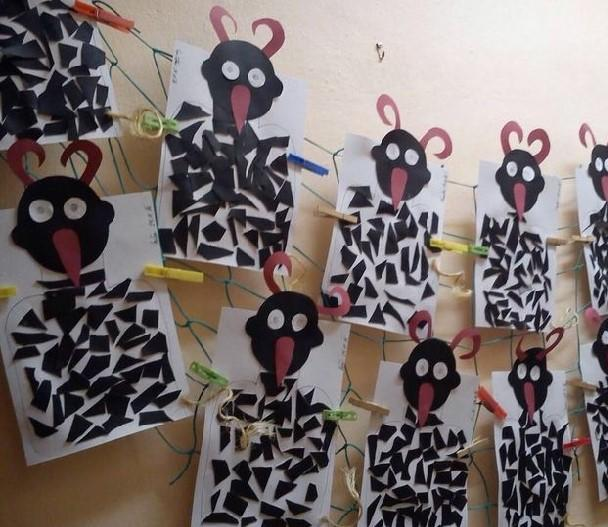 